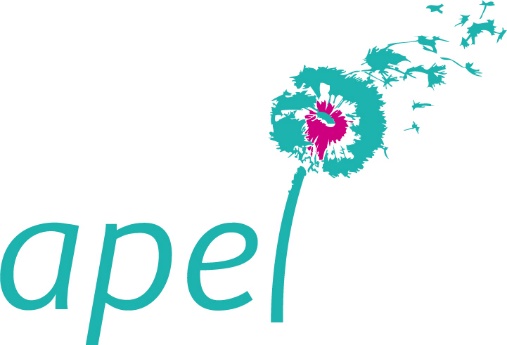 							Aux parents de …………………………..							Le ……………………..Chers Parents,Nous avons le plaisir de vous convier à l’Assemblée Générale Extraordinaire de l’Apel ………… qui aura lieu dans les locaux de …………………… le :……………………………………………………à …………………………………….Salle du refectoireOrdre du jour : Présentation des nouveaux statutsApprobation des statuts(Si vous souhaitez prendre connaissance des nouveaux statuts, ils sont à votre disposition au secrétariat de l’établissement ou consultable sur le site internet de l’école dans la rubrique Apel)………………………………………..Président(e) de l’Apel ……………………P O U V O I R Je soussigné(e) ………………………………………………………………………….……,  membre de l’Apel ……………………. donne pouvoir à M………………..……………….., membre de l’association pour me représenter à l’Assemblée Générale Extraordinaire qui se tiendra le ………………………………..En conséquence, prendre part à toutes discussions et délibérations, prendre connaissance de tous documents, émettre tous votes et, généralement, faire le nécessaire.Le …………			          Signature précédée de la mention "Bon pour pouvoir" 